Wisconsin Student Government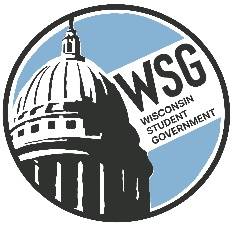 Wisconsin Technical College Advocacy GroupEstablished 1972www.wsgtech.comNovember 18, 2022, Meeting MinutesFox Valley Technical College10:12 a.m.	Katrina, WSG President, called the in-person meeting at Fox Valley to order. John Krueger, WSG AFO, Called RollWelcome from FVTC – Dr. Christopher Matheny-FVTC PresidentDr. Matheny gave a brief introduction, mentioning that he was once a student leader. He also noted that he believed that the work that WSG does is critical to the success of the WTCS. He then thanked the membership for the work that they do.Katie Brooks, Resource Director Katie, who couldn’t attend the meeting in person, introduced herself to the members that had not had the chance to meet her yet, she also mentioned that she would be completing the rest of her training during December to be ready to take over the position in January. She then wished the membership a good meeting.Interactive Activity – Vicky Weiland and Executive TeamVicky introduced an activity where the membership broke into small groups and tried to keep an inflated balloon, with a marble inside, from touching the ground. Groups were given two attempts, one before having a discussion, and one after a discussion of what they could do better. The key takeaways were that if a team cannot talk openly and honestly about their problems and form a plan of attack, arriving at stability becomes very difficult.Approval of Agenda and October 7 & 8, 2022 MinutesBlackhawk motioned to approve the Agenda, Nicolet seconded, the motion was approved unanimously.Mid-State motioned to approve the minutes for the October 7th & 8th meeting, Blackhawk seconded, the motion was approved unanimouslyElection of Parliamentarian positionVicky explained that to run and remain in an officer position, a student needs to have their colleges support. She then explained the role of the parliamentarian per the bylaws. Vicky then asked if there were any nominations.Midstate nominated Carl from WTC. Carl accepted the nomination.Madison nominated Tara from Midstate. Tara declined the nomination.Shanna from Western was nominated by Western. Shanna accepted the nomination. 10:41 AM: The nominees, Shanna, and Carl, gave quick impromptu speeches explaining their qualifications and giving reason as to why they desire the position of Parliamentarian. They were also asked a series of questions by the membership.10:49 AM: The membership caucused with their colleges in preparation for a vote. John from Midstate set up an online poll. The membership voted. John announced the results of the vote. The vote was 10 - 3 in favor of Shanna. 10:50 AM: Shanna became the new parliamentarianReportsPresident’s ReportKatrina congratulated Moraine Park on their first successful referendum, which netted them $55 million to expand the college. She also thanked those involved in the OER Symposium and gave a summary of the WTCS district board meeting in Chippewa Valley.She announced that WTCS has tentatively approved proposals from all 16 technical colleges, but more information is needed before they can be funded.Vice-President’s ReportPatrick gave a detailed summary of the events at WISCORE 2022, his report will be added to the website.AFO ReportJohn gave a report on the organization's financial position. He mentioned that all membership dues have been collected, and the report will be available on the website.Public Relations RepresentativeDylan reported on the OER Symposium, which took place on Oct 28th. He shared his unique experiences with OER and the different perspectives that were present at the event. He found it encouraging to know that there is a group working to expand the presence of OER and encouraged membership to participate in symposiums or events like this.Resource Director’s ReportVicky briefly discussed the content manager position and asked members to email Katie if they were interested. Katrina removed the 10 minute break in order to get back on schedule. Brandon Trujillo – WTCS Policy AdvisorBrandon went through a presentation highlighting updates within the Wisconsin Government and WTCS. He discussed absentee ballots and reported that there was a slight decrease in voter turnout. He also mentioned the runoff in Georgia. Brandon talked about Workforce Pell, which is the largest need-based financial aid. However, he noted that only certain programs are eligible for this aid, such as those that lead to a 4-year degree. The WTCS System office is advocating to change this in D.C. His PowerPoint was distributed to the membership on the mailing list.Katrina entertained a motion to move the WSG Priorities to after the representative visit. Nicolet made the motion, and Midstate seconded it. The motion passed unanimously.11:51 AM:  Lunch BreakThe membership broke for lunch from 11:51 PM to 12:44 PMThe meeting was called back to order. Katrina mentioned that Representative Ron Tusler would not be able to attend.12:45 PM: WSG Priorities for 2022-2024 – Brandon Trujillo and Katrina WillisBrandon lead a discussion about the current WSG priorities and mentioned that the WTCS adopted one of WSG's positions, which is likely the first time this has ever happened. As a result, the system office submitted a request to the governor's office for $3 million for OER. They are also requesting $4.7 million for Pell grants.It also was mentioned that students want a voice in the decisions of the WTCS board, which was also mentioned at the WISCORE conference. Brandon mentioned that, according to the bylaws, a governor can and should have representation on the district board, so there is no need to change the state statute. Moraine Park suggested that, instead of working to change a state statute to allow students to serve on the board, the group should consider discussing broadband as the third priority. This issue was previously the fourth priority according to the vote held at the previous meeting.Madison motioned to remove the third priority (changing the state statute) in favor of the fourth priority (broadband). However, Midstate encouraged Madison to change the motion to an amended one that removed the third position without replacing it. Midstate concurred with this amended motion, which passed unanimously. John then read the modified priority list.1:30 PM: Governors ReportsJohn asked if the membership would be interested in having the governors’ reports included in the meeting minutes. After a brief discussion, the membership agreed that this should be included.Governors from each of the colleges in attendance gave a 2-minute report of the events that are taking place at their colleges. Details will be included at the end of the minute.The membership went on a 5-minute break to enjoy some of Katrina’s mother’s famous lemon cream cake. It was fantastic.2:06 PM: 2022 Legislative Seminar UpdatesLegislative Committee RankingsVicky went over the committees, their unique obligations, and which colleges had already signed up for them.Legislative Seminar Registration FeeVicky proposed increasing the registration fees for the legislative seminar. The previous fees were $140 for colleges that chair a committee and $170 for colleges that do not chair a committee. The proposed fees are $150 for colleges that chair a committee and $190 for those that do not.Midstate motioned to raise the seminar registration fees, and Blackhawk seconded the motion. The motion passed unanimously. The registration fees were increased.Seminar Deadlines and Hotel InformationVicky provided information on the seminar's hotel accommodations, which cost $135 per room or $235 at the governor's club level. The cutoff dates for the rooming list and registration is January 24th.Timelines for Committee WorkVicky discussed the timelines for committee work.Legislative Speaker Vicky mentioned that the budget for a legislative speaker is $1,800. The membership watched videos of potential speakers, including Edward G Young III, Sahil Punamia, Lady Caress, Alonzo Kelly, and Jason LeVasseur. The membership ranked their top two choices in roll call order. A college's first place selection was given a value of 1 vote, and their second place selection was given a value of 0.5 votes. The results of the voting were: Edward G Young III: 2 votesSahil Punamia: 8.5 votesLady Caress: 5.5 votesAlonzo Kelly: 0 votesJason LeVasseur: 3.5 votesMoraine Park made a motion to offer the contract to Sahil Punamia first and Lady Caress second. Nicolet seconded the motion. Blackhawk proposed amending the motion to contact Jason LeVasseur third, and Moraine Park accepted the amendment. The motion passed unanimously.2:41 PM: Discussion on Potential Fund-Raising CommitteeJohn entertained a motion to move the fundraising committee item to the next meeting.Nicolet made a motion to table the fundraising committee agenda item until the next meeting, and Western seconded the motion. The motion passed unanimously.2:42 PM: Tour – FVTCInstead of a tour, Vicky was presented with a "lifetime achievement award" from the college in recognition of her outstanding career and contributions to the Wisconsin Student Government and Wisconsin Technical College System. The membership erupted into applause at the recognition of Vicky's achievements.The membership expressed sadness that Vicky's time with WSG was coming to an end, but also expressed gratitude for her dedicated service to the organization. In her brief speech, Vicky reflected on her time in the Wisconsin Technical College System, starting at the age of 19 and retiring after 39 years in the same job. She expressed that it had been an honor and privilege to serve in this role for so many years. Overall, the presentation of the award was a heartfelt and memorable moment for the membership.2:49 PM: Announcements/Final CommentsNext meeting – January 13, 2023 –In-person and hosted by Northcentral Technical College2:50 PM: AdjournMidstate motioned to adjourn, Moraine Park seconded. The motion passed unanimously. Governor Reports BlackhawkBlackhawk held various events on their campus to raise awareness and advocate for diversity and inclusion. These events included a meet and greet with free lunch, a documentary screening, a trunk or treat event, a Halloween showcase, a cookie decorating contest, an LGBTQ panel discussion and luncheon, a board game and card game donation drive, a food and hygiene drive, a guest speaker on careers in law enforcement, and a presentation on starting a business. Blackhawk is also seeking feedback on similar efforts at other colleges and asking for suggestions on how to do more to support diversity and inclusion on their own campus.Chippewa ValleyChippewa Valley held an election of a new executive team and implemented a new committee structure instead of the traditional roles. They mentioned that the college held a family literacy event and a student leadership academy and is coordinating the collection of gifts and meal boxes for students with financial needs for the holidays.Fox Valley Fox Valley Tech has experienced a significant increase in student involvement and retention, as well as record attendance numbers. The campus engagement organization recently attended a conference for the Association for the Promotion of Campus Activities, where they met with top speakers and performers to plan exciting events for the upcoming school year. The organization has also prioritized mental health awareness through their events and has developed a two-year plan to improve the student experience. There has been increased interest in establishing an athletics program at the college, and a committee has been formed to research and plan for its potential implementation. This includes exploring cost-effective solutions, communicating with administration, and finding ways to generate funding for more opportunities for students.Lakeshore On October 26, the trio and student leadership board went to a Milwaukee Bucks game and took a tour of the Fiserv Forum. They also had dinner at the Mecca. On December 6, the group is planning to take a bus to the Fox Cities Performing Arts Center to see the musical Aladdin and have dinner. There was a student organization competition to gather donations for the Student Food Resource Center, and a total of 2700 items were donated. Over 50 students attended the fall leadership conference, which was sponsored by the Student Leadership Board and featured a keynote speaker and a professional headshot booth.Madison Madison College conducted their biannual student satisfaction inventory, working with student organizations to promote the survey and give students a voice in the process. A Phi Theta Kappa induction ceremony was held, where 85 students were inducted, and 15 employees were recognized with the Golden Apple award. In December, the college will celebrate the lunar new year, with events organized by the Asian American Association and faculty. The Clarion, the student newspaper, participated in a national conference in Washington D.C., with students winning first place and honorable mention awards. Student identity groups focused on Native American awareness and trans awareness, with a Trans Day of Remembrance scheduled for the upcoming week. The volunteer center started their Santa's Wish List and is collecting over 200 gifts for students in need, as well as organizing a turkey drive on the weekend. The Programs and Activities Board hosted a bingo event, and NAPSA and the Diversity, Equity, and Inclusion team hosted a Veterans Day event honoring absentee veterans and those who died in war. Several voting events were also held in conjunction with the recent election.Mid – StateThe lead way series held its second session on November 8th, focused on learning about the strengths of others. A Veterans Day ceremony was held on November 11th, featuring speeches from local veterans and a color guard, honor guard, and firing salute from the U.S. Marine Corps. Thanksgiving feasts took place at all four of the school's campuses, and the school held a "Dress for Success" event at each campus to help students with their professional attire. On November 15th, the school held a LinkedIn 101 workshop. The school is currently accepting submissions for its "Right on the Money" contest and will hold a groundbreaking ceremony for its Advanced Manufacturing Engineering Technology Apprenticeship (META) center in Stevens Point on October 14th, with a planned opening in 2024. The META center will be a 50,000 square foot state-of-the-art facility.Milwaukee Area The first District Student Government Association meeting was held on the 16th. To celebrate Hispanic Heritage Month, a Cuban food truck provided tastings of Cuban cuisine and other Hispanic treats. There was a Halloween celebration with candy bags, raffles, and crafts. They also have a few job fairs coming up including a college transfer fair. With the assistance of a new student coordinator, they introduced a series of weekly events, including Pop Madness on Mondays where everyone can enjoy popcorn and soda, Thirsty Thursdays where students can warm up on cold days with hot chocolate and coffee, and Free Pool Fridays. They also have various holiday events planned.Moraine – ParkM. P. T. C. recently held a conference at the Association for the Promotion of Campus Activities (APA) in Lincolnshire, Illinois. 15 students from all three of the school's campuses attended and had a great time. The school is also preparing for its first ever fall semester commencement ceremony. A recent referendum passed, which has made students and faculty happy. All three campuses hosted performances by an improv rap comedy group, freed aps, and mentalist Wayne Hoffman. Bingo casino days, horse racing events, and acts have also been held or are planned. On the Beaver Dam campus, there have been volleyball and basketball nights and Dr. David Coleman visited to give dating advice. The campus also continues to serve the community through peer mentoring and volunteering at the humane society. The student senate is looking to sponsor a job search 101 session and the West Bend campus held a Mario Kart tournament and a Halloween costume contest. Fonda Lack gave presentations on personal finance and drug awareness and comedian Josh Novee performed. The campus is also planning a team trivia night.Nicolet In December, a presentation on starting a campus food pantry will be given to the executive leadership team. This week, student engagement handed out 28 holiday meal boxes to students. The fall play has recently been wrapped up and the school hosted its first chef spotlight series. Students were also able to participate in a holiday meal budget class. On Veterans Day, the school held a missing man table in all of its buildings and hosted a panel with a free meal. Native American Heritage Month was celebrated with poems, songs, and food. First generation student day was also celebrated with cookies and a poster signing. Nicolet recently presented at the National Cbe Exchange conference, which included presentations on delivering flexible competency-based education. Some students and staff were also sent to WISCORE.North Central The Food Pantry Timberwolf Table has a new location that is easier to access, located next to the Student Life Center. To-go bags are also available at all regional campuses and the health building. The school celebrated National First-Generation College Student Day by distributing pins and encouraging students and employees to wear them all week. In addition to the usual Veterans Day celebration, students wrote cards and letters that were sent out to veterans. The school also promoted National Disability Employment Awareness by displaying informational boards around campus and featuring a weekly blog about various disabilities, including mental and physical. There were several wellness programming events, such as meditation and self-care tips, and successful intramural volleyball games with over 50 students in attendance. The welding club on campus also welded a monarch butterfly, which was donated to the local community garden.NortheastRecreational athletics, including basketball, volleyball, and seasonal soccer, are being offered. Championship t-shirts are being given out as rewards for the first time. A Native American art market with a dance group was held in the commons and there was a family movie night featuring "Minions: The Rise of Gru" with free meals provided. It is also International Education Week at the school and there have been many representations from foreign exchange students, including a presentation by five Russian students about growing up in Russia compared to the United States. The International Education Week showcase also featured a Polynesian dance group and attendees from other colleges, including Nicolet. Free smoothies were offered at the school coffee shop during the showcase. There is a planned trip to a cultural festival in Chicago featuring a cultural market with European cultures such as German and Polish. There was also a pumpkin painting competition and an open mic night on campus where students could sing karaoke.SouthwestRecently, Southwest Tech hosted a sit-down meal that served 300 people, which was a great turnout. The school has also been named as a finalist for the $1 million prize from the Institute for achieving great outcomes for students. The winner will be announced in the spring of 2023. November 29th was designated as a Day of Giving to raise donations for the school pantry, known as Charger Cover. This was done by offering free mini golf and curling for students and staff. The campus holiday project will serve 28 families this year, providing each family with a food box containing holiday food essentials and breakfast items, as well as a toy and clothing for each child. Winterize Your Wheels will be held again this year, helping 40 vehicles become safer for winter and providing out-of-tech students with experience checking and changing fluids and tires. Each vehicle will receive an emergency kit including jumper cables. Southwest Tech's D.I. Officer, Alex Morris, represented the school as one of the student co-chairs on the planning committee. The Future Focus group is working on bringing awareness to mental health and diversity during the Diversity Weekend in the spring semester.WesternStudent government at Western Technical College has hosted several events over the past few weeks. These events include a leadership night for student leaders and club representatives, where spirit games were held, and food was provided. The event was open to anyone who wanted to participate. There was also a Halloween pumpkin carving and costume contest, where students submitted pictures of themselves with pumpkins they had carved. The school is currently looking to renovate its logo and is holding a contest for students to design a new logo, with a prize of $250 for the winner. There was also a karaoke fundraising event to increase the emergency fund, and the school honored Veterans on Veterans Day in partnership with the student government.Technical CollegeTechnical CollegeBlackhawkxMoraine ParkxChippewa ValleyxNicoletxFox ValleyxNorthcentralxGatewayNortheast WIxLakeshorexNorthwoodMadisonxSouthwest WIxMid-StatexWaukeshaMilwaukee AreaxWesternx